Содержание1 Введение	31.1 Полное наименование системы	31.2 Область применения	31.3 Краткое описание возможностей	31.3.1 Описание главного меню	31.3.2 Вкладка «Документы»	41.3.3 Вкладка «СЭДО»	41.3.4 Вкладка «Администрирование»	41.3.5 Вкладка «Справка»	41.4 Используемые роли в Системе	41.5 Уровень подготовки пользователей	51.6 Перечень эксплуатационной документации	52 Назначение и условия применения	62.1 Виды деятельности, функции, для автоматизации которых предназначено данное средство автоматизации	62.2 Условия, при соблюдении которых обеспечивается применение средства автоматизации в соответствии с назначением	63 Подготовка к работе	73.1 Порядок загрузки данных и программ	73.2 Порядок проверки работоспособности	74 Описание операций	84.1 Загрузка АРМ «Доверенность» на локальный носитель	84.2 Установка АРМ «Доверенность»	84.3 Настройка АРМ «Доверенность»	114.3.1 Настройка реквизитов организации	114.3.2 Настройка соединения с базой данных	124.3.3 Настройка сервисов ФСС	134.3.4 Настройка сертификата для СЭДО	154.3.5 Настройка сертификата для МЧД	164.4 Запрос актуального перечня доверенностей	174.5 Работа с журналом входящих/ исходящих сообщений	184.5.1 Журнал исходящих сообщений	184.5.2 Журнал входящих сообщений	194.6 Загрузка доверенности	214.7 Поиск доверенностей по заданным параметрам фильтрации	214.8 Запрос классификатора полномочий	234.9 Работа с доверенностями	244.9.1 Создание доверенности	244.9.2 Просмотр доверенности	344.9.3 Подписание доверенности	364.9.4 Регистрация доверенности	364.9.5 Отзыв ранее зарегистрированной доверенности	374.9.6 Удаление доверенности	384.10 Деинсталляция АРМ «Доверенность»	395 Аварийные ситуации	415.1 Порядок обращения в службу технической поддержки	416 Рекомендации по освоению	43Приложение А Определения, обозначения и сокращения	44ВведениеВ документе устанавливается единый порядок выполнения работы в Системе «АРМ «Доверенность»».Полное наименование системыАРМ «Доверенность».Область примененияАРМ «Доверенность» предназначен для хранения и управления доверенностями (формирование, подписание, регистрация, отзыв) контрагентов Фонда в формате ФСС.Краткое описание возможностейАРМ «Доверенность» выполняет следующие функции:Запрос актуального перечня доверенностей;Запрос ранее зарегистрированной доверенности;Поиск доверенностей по заданным параметрам фильтрации;Запрос классификатора полномочий;Работа с доверенностями:Создание доверенности;Подписание доверенности;Регистрация доверенности;Отзыв ранее зарегистрированной доверенностиШаги действий по процессам, перечисленным выше, описываются в п.4Описание главного менюГлавное окно АРМ «Доверенность» – реестр доверенностей представляет собой таблицу, содержащую доверенности, полученные на шаге 4.4 или созданные на шаге 4.9.1 (Рисунок 1). 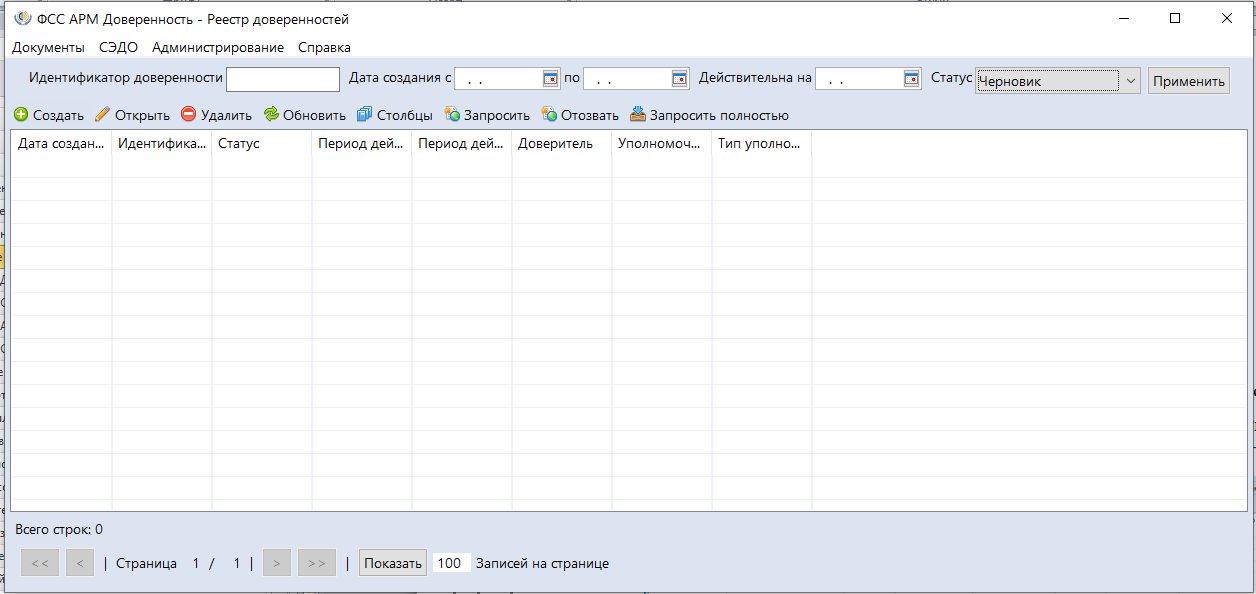 Рисунок 1 — Внешний вид главной формы АРМ «Доверенность»Главное окно содержит следующие вкладки: Документы; СЭДО; Администрирование; Справка. Вкладка «Документы»Вкладка «Документы» содержит следующие функции: Реестр доверенностей – система закрывает текущее окно и возвращает пользователя на реестр доверенностей (см. раздел 4.7).Реестр полномочий – система закрывает текущее окно и переходит на страницу классификатора полномочий (см. раздел 4.8);Выход – система осуществляет выход из АРМ «Доверенность».Вкладка «СЭДО»Вкладка «СЭДО» содержит следующие функции:Исходящие сообщения» – система закрывает текущее окно и переходит на страницу исходящих сообщений (см. раздел 4.5.1);Входящие сообщения –  система закрывает текущее окно и переходит на страницу входящих сообщений (см. раздел 4.5.2).Вкладка «Администрирование»Вкладка «Администрирование» содержит следующие функции:Настройки реквизитов организации – система вызывает модальное окно для указания реквизитов организации (см. раздел 4.3.1);Настройки соединения с базой данных – система вызывает модальное окно для указания настроек соединения с БД (см. раздел 4.3.2);Настройки сервисов ФСС – система вызывает модальное окно для указания настроек сервисов ФСС (см. раздел 4.3.3);Настройка сертификата для СЭДО – система вызывает модальное окно для указания настроек сертификата для взаимодействия с СЭДО (см. раздел 4.3.4);Настройка сертификата для МЧД – система вызывает модальное окно для указания настроек электронной подписи (см. раздел 4.3.5).Вкладка «Справка»Вкладка «Справка» содержит следующие функции:О программе – система вызывает модальное окно, содержащее информацию о программе (см. Рисунок 2).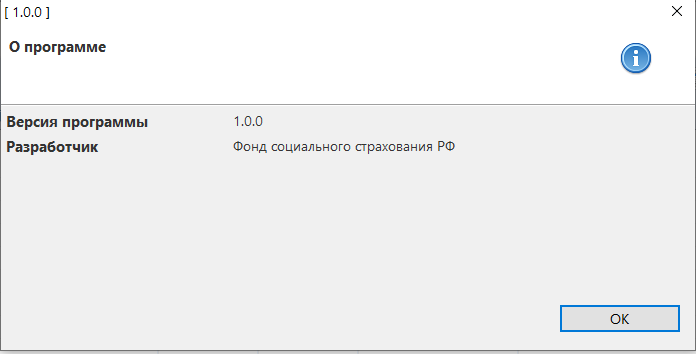 Рисунок 2 — Окно настройки электронной подписиИспользуемые роли в СистемеПользователь АРМ ДоверенностьУровень подготовки пользователейПользователями АРМ «Доверенность» являются пользователи, обращающиеся к Системе Фонда при подписании электронных документов. Пользователи должны иметь опыт работы с персональным компьютером на уровне квалифицированного пользователя.Пользователи АРМ «Доверенность» должны изучить эксплуатационную документацию указанную в разделе 1.6.Перечень эксплуатационной документацииНазначение и условия примененияВиды деятельности, функции, для автоматизации которых предназначено данное средство автоматизацииАРМ «Доверенность» реализует следующие функции:Запрос актуального перечня доверенностей;Запрос ранее зарегистрированной доверенности;Поиск доверенностей по заданным параметрам фильтрации;Запрос классификатора полномочий;Работа с доверенностями:Создание доверенности;Подписание доверенности;Регистрация доверенности;Отзыв ранее зарегистрированной доверенностиПросмотр ранее созданной машиночитаемой доверенности;Изменение ранее созданной машиночитаемой доверенности;Отражение результатов поиска машиночитаемых доверенностей в табличном виде, с перечнем основной информации.Условия, при соблюдении которых обеспечивается применение средства автоматизации в соответствии с назначениемВзаимодействие удалённого пользователя с веб-серверами Подсистемы осуществляется через сеть Интернет.Подготовка к работе оборудования удалённого пользователя заключается в подключении его к сети Интернет и выполняется пользователем самостоятельно.Для осуществления доступа к «АРМ. Управление доверенностями» сотрудникам фонда также необходимо следующее:Доступ в систему предоставляться с использование Active Directory фонда. Включение пользователя в необходимую группу осуществляться администраторами ТОФ.Требования к программному обеспечению оборудования удалённого пользователя: (Mozilla Firefox версии не ниже 85.0, Google Chrome версии не ниже 87.0 или им подобные).Подготовка к работеПорядок загрузки данных и программЗагрузка данных и программ АРМ «Доверенность»  осуществляется пользователем с привлечение службы технической поддержки Фонда в момент пуска. После пуска АРМ «Доверенность»  функционирует непрерывно.Порядок проверки работоспособностиДля проверки работоспособности АРМ «Доверенность»  необходимо выполнить установку настроек в АРМ «Доверенность», данная операция описана в п. 4.3 документа, и выполнить операцию просмотра последних запросов, данная операция описана в п. 4.5.Описание операцийЗагрузка АРМ «Доверенность» на локальный носительСкачать установочный файл.После успешного скачивания дистрибутива запустить установщик (см. Рисунок 3).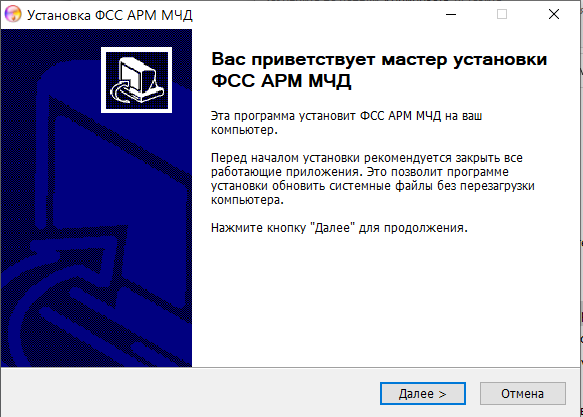 Рисунок 3 — Установщик АРМ Доверенность.Для успешной работы АРМ Доверенность на компьютере пользователя должны быть установлены компоненты Microsoft .NET Framework версии 4 и выше.Также должны быть установлены криптопровайдер (CryptoPro CSP 5.0 R2 версии) и сертификаты с ЭП организации формирующей сведения и её сотрудников, уполномоченного лица ФСС. Дистрибутив АРМ «Доверенность» успешно сохранен на локальном носителе.Если возникли проблемы, перейти к пункту 5.1Установка АРМ «Доверенность»По умолчанию приложение устанавливается в папку C:\FssArmMchd (FssPaymentTool) (см. Рисунок 4).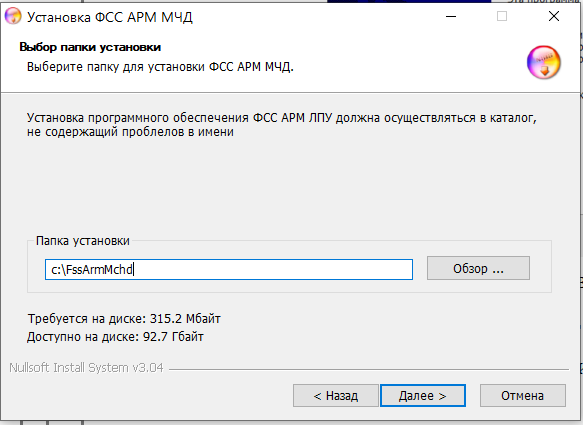 Рисунок 4 — Выбор папки для установки приложенияПапка установки – C:\FssArmMchd (при необходимости указать путь к папке, куда будет установлен АРМ Доверенность).После выбора папки нажать кнопку «Далее» (для перехода к следующему окну).Выбор папки в меню «Пуск» – ФСС АРМ МЧД (выбор папки в меню «Пуск» для размещения ярлыков программы) (см. Рисунок 5).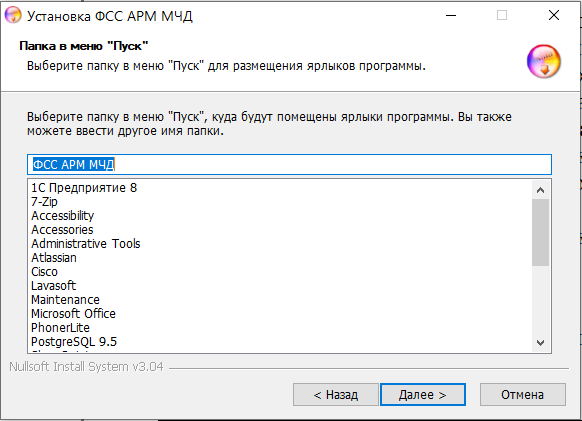 Рисунок 5 — Выбор папки в меню «Пуск», куда будут помещены ярлыки программыПосле выбора папки в меню «Пуск» нажать кнопку «Далее» (для перехода к следующему окну).Установить – да (по умолчанию выбран флаг «Установить» - это означает, что на компьютер будет установлена база данных PostgreSQL. База данных устанавливается в папку C:\postgresql. Если сервер базы данных установлен на отдельной машине, или не предполагается обновление базы данных на текущей машине, флаг можно снять). Имя базы данных – закрыто для редактирования, если выбран флаг «Установить».Порт сервера базы данных – 5432 (заполняется автоматически).Имя пользователя – закрыто для редактирования, если выбран флаг «Установить».Пароль пользователя – закрыто для редактирования, если выбран флаг «Установить» (см. Рисунок 6). Параметры подключения к базе данных можно отредактировать впоследствии, через интерфейс приложения. 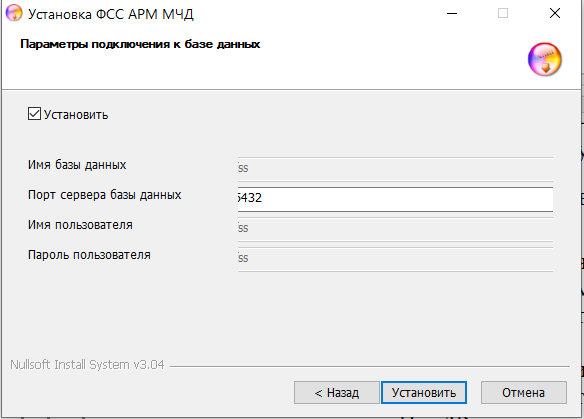 Рисунок 6 — Параметры подключения к БДНажать кнопку «Установить». Система запустит процесс установки приложения (см. Рисунок 7). 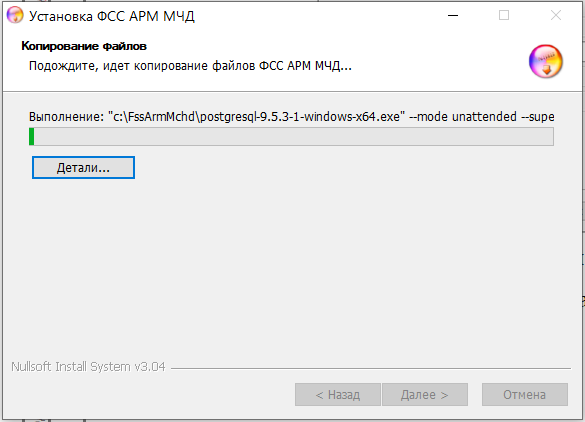 Рисунок 7 — Процесс установки приложенияПосле успешной установки система отобразит окно окончания установки приложения (см. Рисунок 8)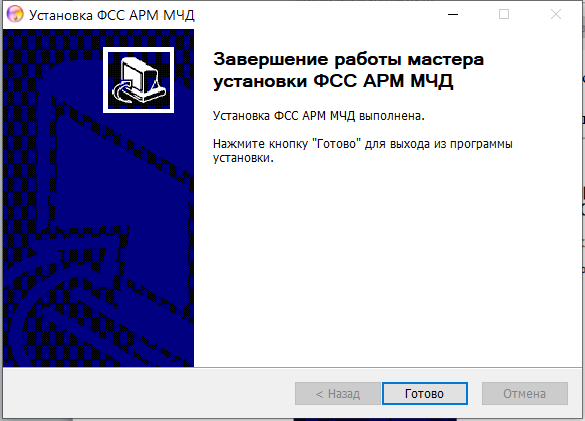 Рисунок 8 — Окно окончания установки приложенияПосле успешной установки переход к шагу 4.3.1Если в процессе установки возникли ошибки, то перейти к 5.1.Если в процессе установки не была установлена БД, то перейти к 4.10Настройка АРМ «Доверенность»Настройка реквизитов организацииОткрыть вкладку «Администрирование – Настройки реквизитов организации» (см. Рисунок 9). 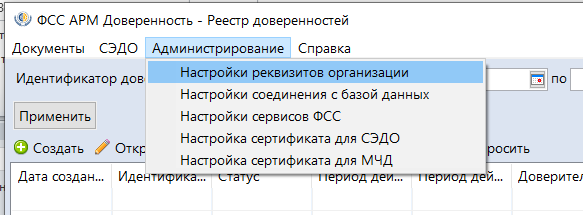 Рисунок 9 — Настройка реквизитов организацииСистема откроет окно с настройками реквизитов организации. Для сохранения введённых данных необходимо нажать кнопку «Сохранить» (см. Рисунок 10).В разделе «Реквизиты» заполнить поля.Заполнение реквизитов, если владельцем является юридическое лицо:Тип – Юр. Лицо;Наименование* – наименование организации владельца для создаваемых машиночитаемых доверенностей;Адрес – адрес организации владельца для создаваемых машиночитаемых доверенностей;Представительство – да, если организация является представительством, нет – если не является представительством;ИНН* – ИНН владельца;КПП – КПП владельца;ОГРН* – ОГРН владельца (Поле отсутствует для заполнения, если для поля «Представительство» проставлено - Да).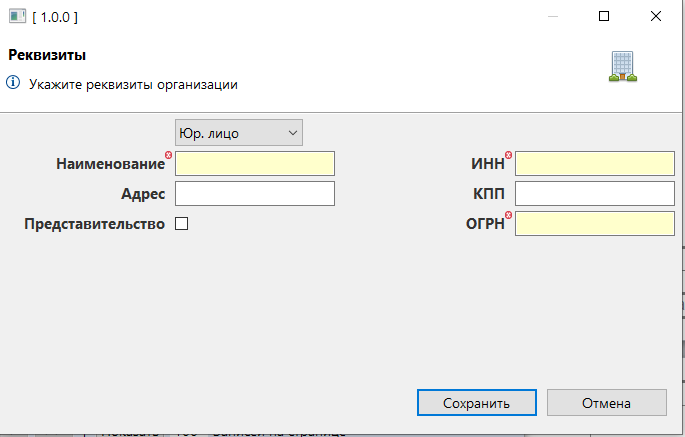 Рисунок 10 — Форма ввода сведений об организации. Тип = «Юр. лицо»Заполнены реквизиты владельца доверенности. Реквизиты автоматически подтягиваются при создании доверенности в блок «Владелец».После ввода  и сохранения реквизитов переход к шагу 4.3.2Настройка соединения с базой данныхОткрыть вкладку «Администрирование – Настройки соединения с базой данных» (см. Рисунок 11). 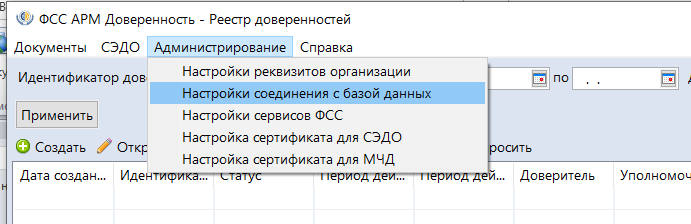 Рисунок 11 — Настройка соединения с базой данныхСистема откроет окно с настройками соединения с базой данных. Для сохранения введённых данных необходимо нажать кнопку «Сохранить» (см. Рисунок 12)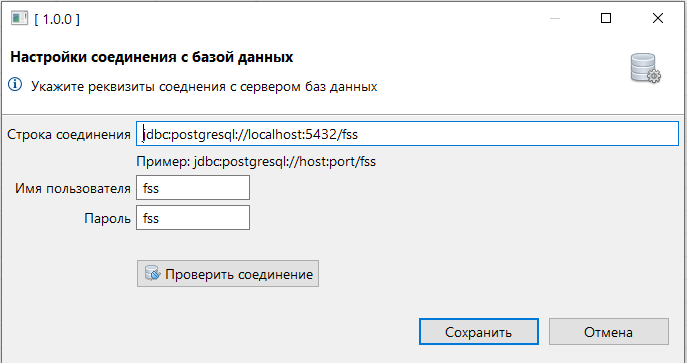 Рисунок 12 — Форма ввода настроек для соединения с базой данных Строка соединения – jdbc:postgresql://host:port/fss (адрес сервера базы данных, где host – имя или IP адрес сервера базы данных; port – порт сервера базы данных; fss – имя пользователя).Имя пользователя – fss.Пароль – fssНажать кнопку «Проверить соединение». Если все параметры заполнены верно, система отобразит сообщение «Подключение выполнено успешно» (см. Рисунок 13)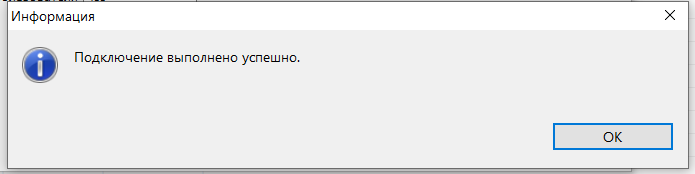 Рисунок 13 — Уведомление об успешном подключении к базе данныхПодключение успешно. Перейти к шагу 4.3.3.Если в процессе установки возникли ошибки, то перейти к 5.1.Настройка сервисов ФССОткрыть вкладку «Администрирование – Настройки сервисов ФСС» (см. Рисунок 14). 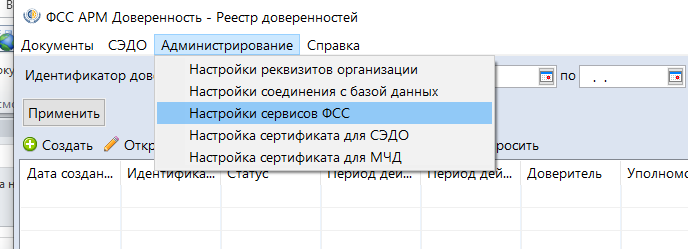 Рисунок 14 — Настройки сервисов ФСССистема откроет окно с настройками для сервисов ФСС. Для сохранения введённых данных необходимо нажать кнопку «Сохранить» (см. Рисунок 15)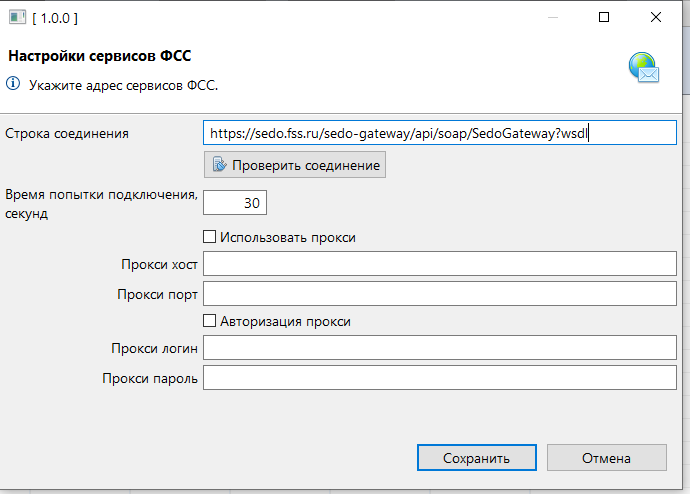 Рисунок 15 — Форма ввода настроек соединения с сервисомСтрока соединения –  https://sedo.fss.ru/sedo-gateway/api/soap/SedoGateway?wsdl (по умолчанию прописывается адрес продуктового сервиса ФСС)Время попытки подключения, секунд – 30 (время продолжительности попыток подключения к сервису в случае отсутствия ответа).В случае использования в вашей организации прокси-сервера необходимо установить флаг «Использовать прокси» и заполнить последующие поля:Прокси хост;Прокси порт.При установленном флаге «Авторизация прокси» также необходимо указать:Прокси логин;Прокси пароль.Нажать кнопку «Проверить соединение». Если все параметры заполнены верно, система отобразит сообщение «Подключение к сервису ФСС выполнено успешно».Подключение к сервису ФСС успешно. Перейти к шагу 4.3.4.Если в процессе проверки соединения возникли ошибки, то перейти к 5.1.Настройка сертификата для СЭДО Открыть вкладку «Администрирование – Настройка сертификата для СЭДО» (см. Рисунок 16).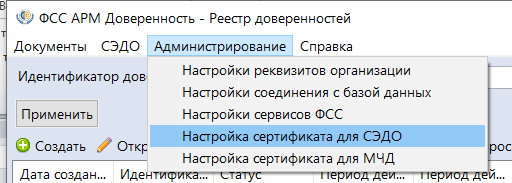 Рисунок 16 — Настройка сертификата для СЭДОСистема отображает окно с настройками для электронной подписи. Для сохранения введённых данных необходимо нажать кнопку «ОК» (см. Рисунок 17)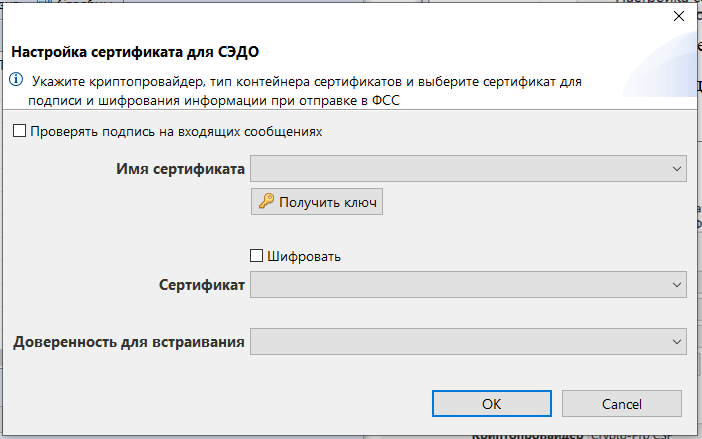 Рисунок 17 — Форма ввода настроек электронной подписи для взаимодействия с СЭДОИмя сертификата – выбрать сертификат для подписания сообщений, отправляемых в СЭДО (в поле «Имя сертификата» отображается перечень сертификатов, лежащих в реестре сертификатов в разделе «Личное»);Нажать на кнопку «Получить ключ», ввести пароль от сертификата (если все параметры заполнены верно, то система отобразит сообщение «Ключ получен».Шифровать – установить флаг, если необходимо зашифровать сообщение перед отправкой;Сертификат – выбрать сертификат для шифрования (в поле «Сертификат» отображается перечень сертификатов, лежащих в реестре сертификатов в разделе «Другие пользователи»)Доверенность для встраивания – выбор доверенности уполномоченногоПосле заполнения необходимо нажать кнопку «Получить ключ». Если все параметры заполнены верно, вы система отобразит сообщение «Ключ получен».Ключ успешно получен. Перейти к шагу 4.3.5.Если в процессе получения ключа возникли ошибки, то перейти к 5.1.Настройка сертификата для МЧДОткрыть вкладку «Администрирование – Настройка электронной подписи» (см. Рисунок 18).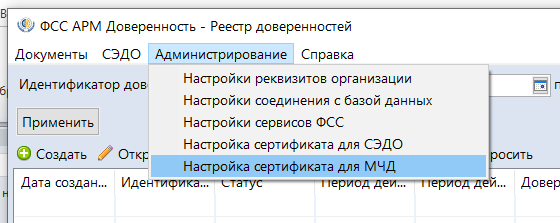 Рисунок 18 — Настройка сертификата для МЧДСистема откроет окно с настройками для электронной подписи доверенности, которая впоследствии будет использоваться для подписания и отзыва доверенности. Для сохранения введённых данных необходимо нажать кнопку «Сохранить» (см. Рисунок 19)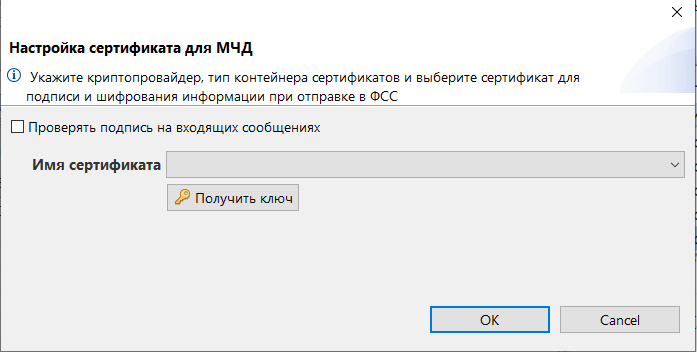 Рисунок 19 — Окно настройки электронной подписиПроверять подпись на входящих сообщениях – да (при необходимости можно убрать)Имя сертификата – сертификат, который будет использоваться для подписи и отзыва МЧД (В поле «Имя сертификата» отображается перечень сертификатов, лежащих в реестре сертификатов в разделе «Личное»);Нажать кнопку «Получить ключ». Если все параметры заполнены верно, система отобразит сообщение «Ключ получен».Ключ успешно получен. Перейти к шагу 4.4.Если в процессе получения ключа возникли ошибки, то перейти к 5.1.Запрос актуального перечня доверенностейОткрыть вкладку «Документы – Реестр доверенностей» (см. Рисунок 20). 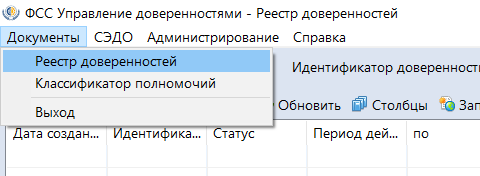 Рисунок 20 — Реестр доверенностейНажать на кнопку «Запросить» (см. Рисунок 21)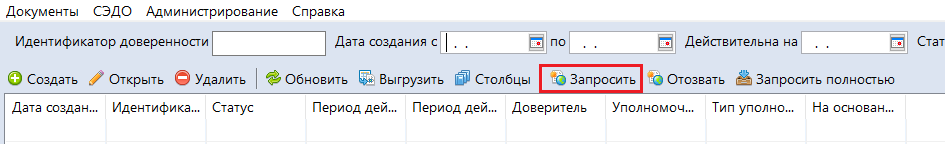 Рисунок 21 — Внешний вид кнопки запроса доверенностейСистема откроет окно запроса перечня МЧД, для получения которого необходимо нажать кнопку «Получить» (см. Рисунок 22).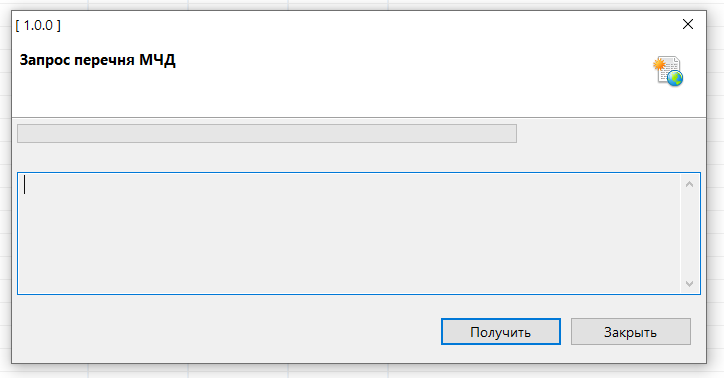 Рисунок 22 — Внешний вид  формы запроса перечня МЧДПосле нажатия на кнопку «Получить» система отобразит уведомление: «Отправлен запрос на получение списка МЧД». Если отправление запроса успешно, то перейти к шагу 4.5.1.Если в процессе получения возникли ошибки, то перейти к 5.1.Работа с журналом входящих/ исходящих сообщенийЖурнал исходящих сообщенийОткрыть вкладку «СЭДО – Исходящие сообщения» (см. Рисунок 23). 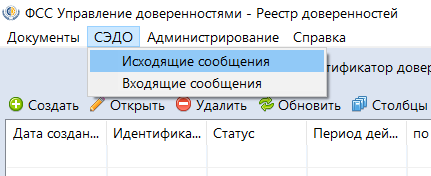 Рисунок 23 — Исходящие сообщенияСистема откроет форму исходящих сообщений (см. Рисунок 24).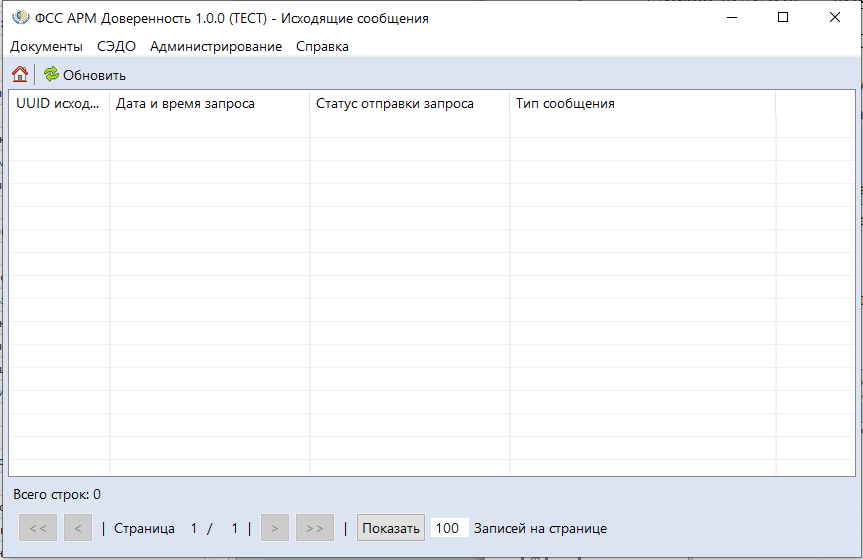 Рисунок 24 — Внешний вид  формы исходящих сообщенийНажать на кнопку «Обновить».Если в списке исходящих сообщений присутствует строка с ранее отправленным сообщением, то перейти к шагу 4.5.2.Если в процессе получения возникли ошибки, то повторить предыдущее действие или перейти к 5.1.Журнал входящих сообщенийОткрыть вкладку «СЭДО – Входящие сообщения» (см. Рисунок 24). 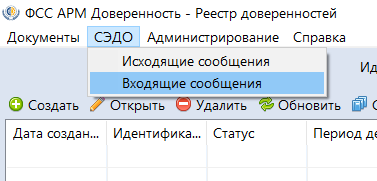 Рисунок 25 — Входящие сообщенияСистема откроет форму входящих сообщений (см. Рисунок 26).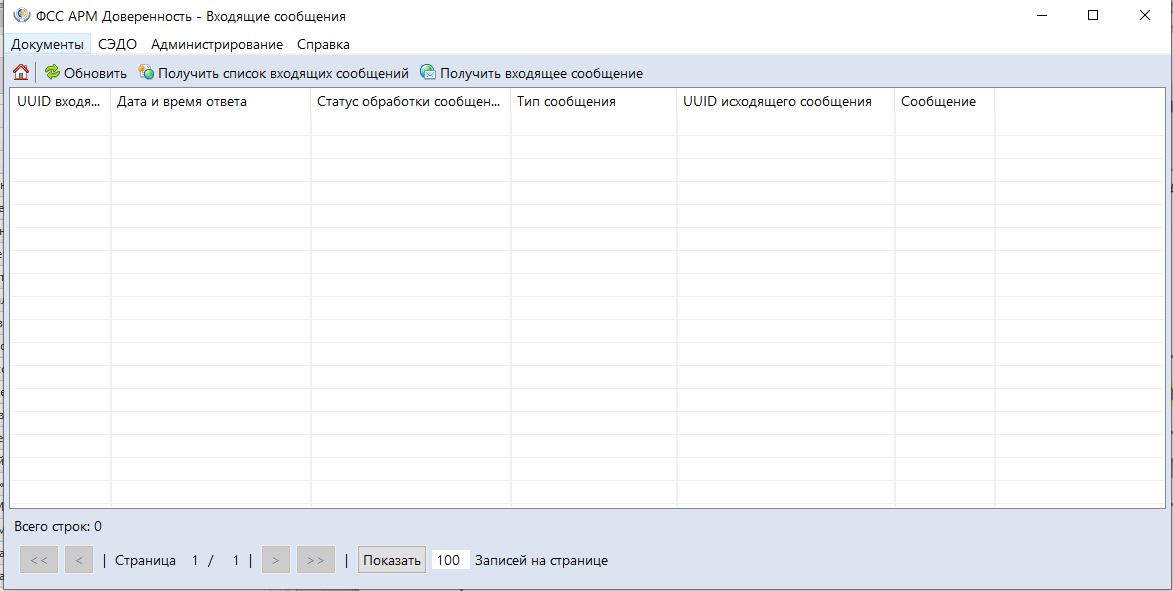 Рисунок 26 — Входящие сообщенияДля получения входящих сообщений необходимо нажать на кнопку «Получить список входящих сообщений».Система откроет окно запроса списка входящих сообщений, для получения которого необходимо нажать кнопку «Получить» (см. Рисунок 27).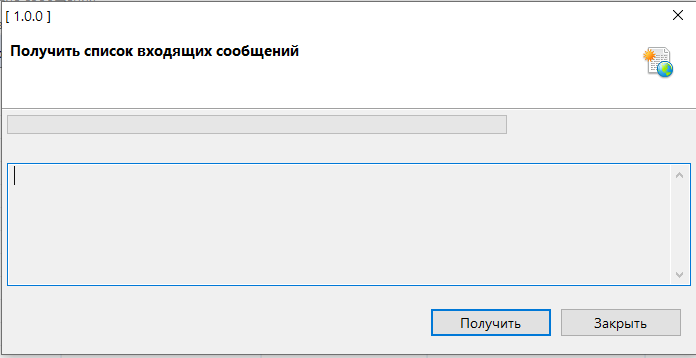 Рисунок 27 — Внешний вид  формы запроса списка входящих сообщенийПосле нажатия на кнопку «Получить» система отобразит уведомление: «Отправлен запрос на получение списка входящих сообщений».В случае ошибки получения запроса перейти к 5.1.После успешного получения списка сообщений необходимо выбрать из списка нужную строку с необходимым типом:Отзыв доверенности;Запрос списка доверенностей;Результат регистрации доверенности;Результата отзыва доверенности;Запрос списка полномочий уполномоченного;Запрос доверенности;Запрос справочника полномочий;и нажать на кнопку «Получить входящее сообщение».Если в процессе получения возникли ошибки, то перейти к 5.1 Загрузка доверенности  Выбрать строку, где тип сообщения = «Доверенность». Нажать на кнопку «Получить» (см. Рисунок 28). 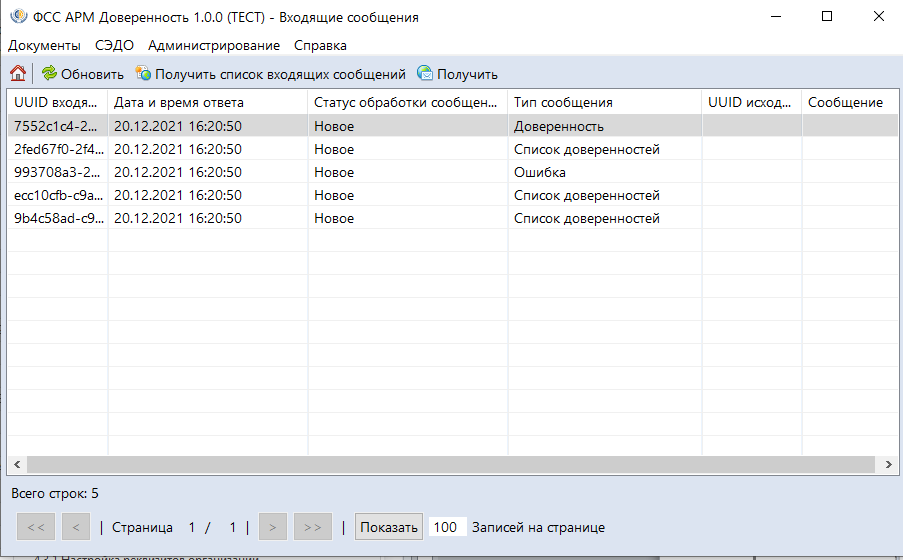 Рисунок 28 — Входящие сообщенияСистема отобразит сообщение: «Доверенность успешно загружена». Перейти к шагу 4.9.2.Если в процессе получения возникли ошибки, то повторить предыдущее действие или перейти к 5.1.Поиск доверенностей по заданным параметрам фильтрации  Открыть вкладку «Документы – Реестр доверенностей» (см. Рисунок 29). 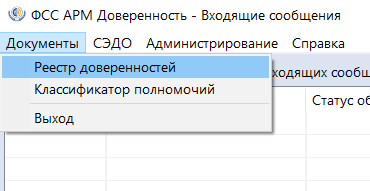 Рисунок 29 — Реестр доверенностейСистема откроет форму реестра доверенностей (см. Рисунок 30).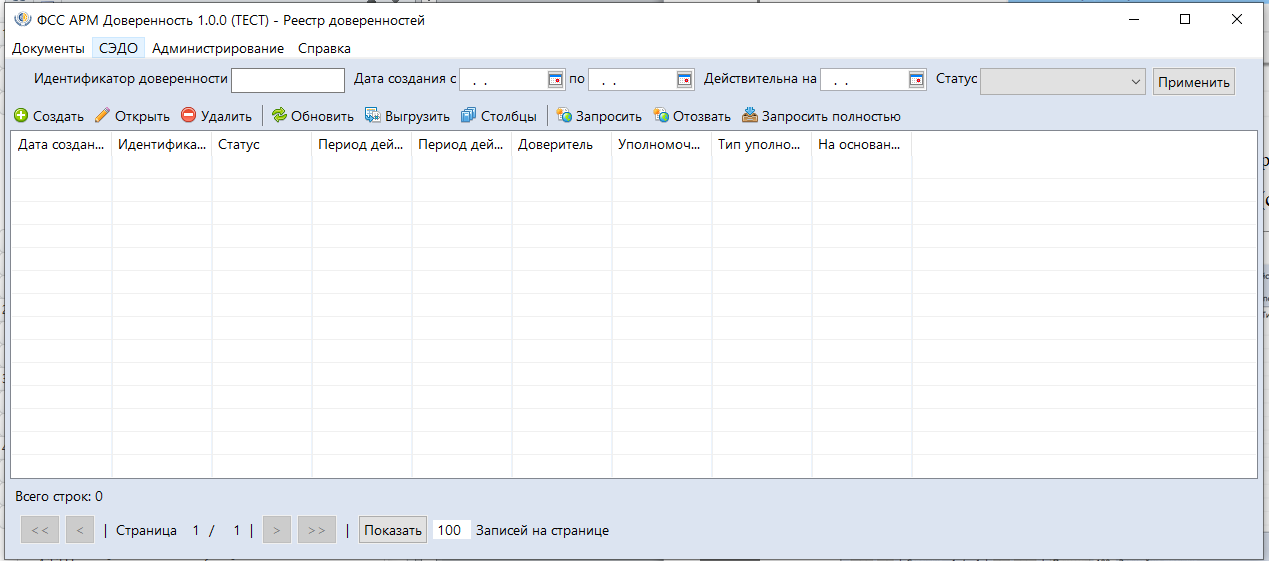 Рисунок 30 — Реестр доверенностейДля поиска доверенностей в реестре доступны поля фильтрации:Идентификатор доверенности – уникальный номер машиночитаемой доверенности;Дата создания с – поиск по дате создания машиночитаемой доверенности (формат ввода ДД.ММ.ГГГГ или выбор из календаря);По – поиск по дате создания машиночитаемой доверенности (формат ввода ДД.ММ.ГГГГ или выбор из календаря);Действительна на –  указание даты, на которую доверенность действительна (формат ввода ДД.ММ.ГГГГ или выбор из календаря);Статус –  статус машиночитаемой доверенности (доступные статусы: Черновик, Отменено, Подписано, На регистрации, Зарегистрировано, Ошибка регистрации, Регистрация отзыва, Отозвано).Для поиска доверенностей необходимо заполнить данные для дальнейшей фильтрации: и нажать на кнопку «Применить».Если требуется создать доверенность, то переход к шагу 4.9.1;Если требуется открыть. Переход к шагу 4.9.2;Если требуется удалить доверенность. Переход к шагу 4.9.6; Если требуется обновить отображаемые данные в интерфейсе, то нажать кнопку «Обновить».Если необходимо изменить состав полей в разделе результатов поиска, то нажать кнопку «Столбцы». Система отобразит модальное окно (см. Рисунок 31) с выбором необходимых столбцов для отображения их в реестре;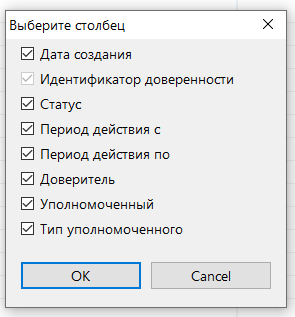 Рисунок 31 — Выбор столбцовЕсли необходимо запросить список доверенностей, то нажать на кнопку «Запросить». Переход к шагу 4.4.Если необходимо запросить доверенность, то переход к шагу 4.6.Запрос классификатора полномочий  Открыть вкладку «Документы – Классификатор полномочий» (см. Рисунок 32). 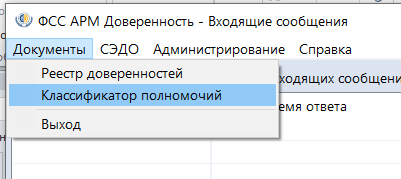 Рисунок 32 — Классификатор полномочийСистема откроет форму классификатора полномочий (см. Рисунок 33).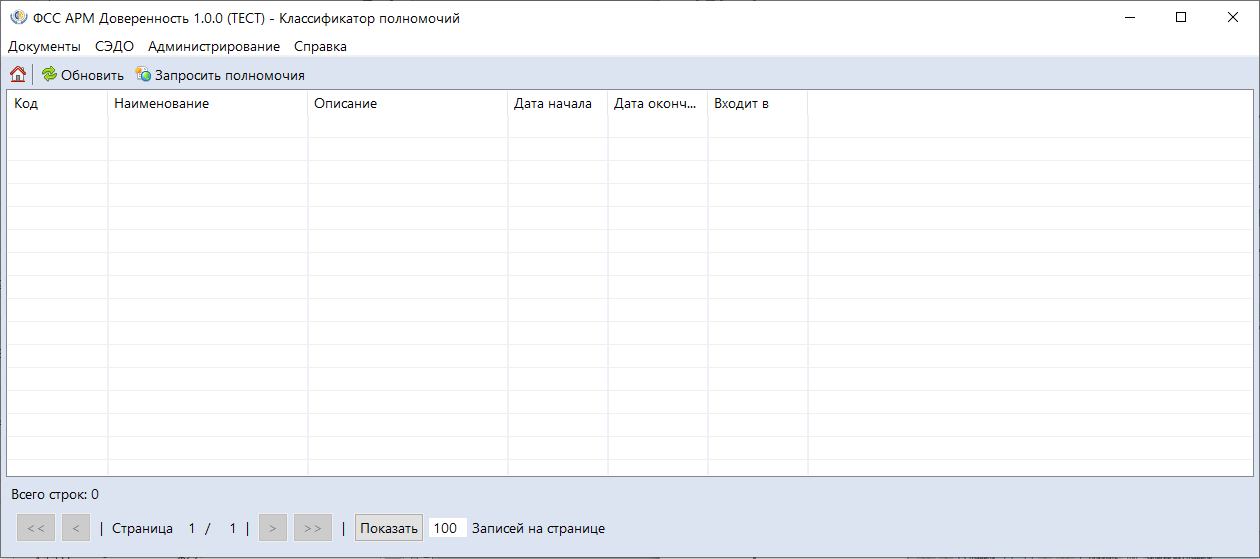 Рисунок 33 — Классификатор полномочийНажать на кнопку «Запросить полномочия».Система отобразит окно запроса справочника полномочий для получения которого необходимо нажать кнопку «Получить» (см. Рисунок 34)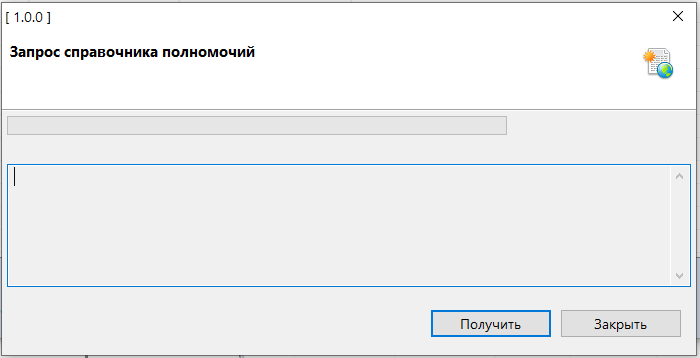 Рисунок 34 — Внешний вид  формы запроса справочника полномочийПосле нажатия на кнопку «Получить» система отобразит уведомление: «Отправлен запрос на получение справочника полномочий». Перейти к шагу 4.5.1.В случае ошибки получения запроса перейти к 5.1.Работа с доверенностямиСоздание доверенностиНажать на кнопку «Создать» (см. Рисунок 35)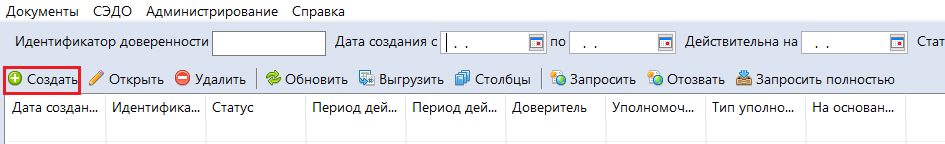 Рисунок 35 — Кнопка «Создать» в реестре доверенностейОткроется карточка создания доверенности (см. Рисунок 36).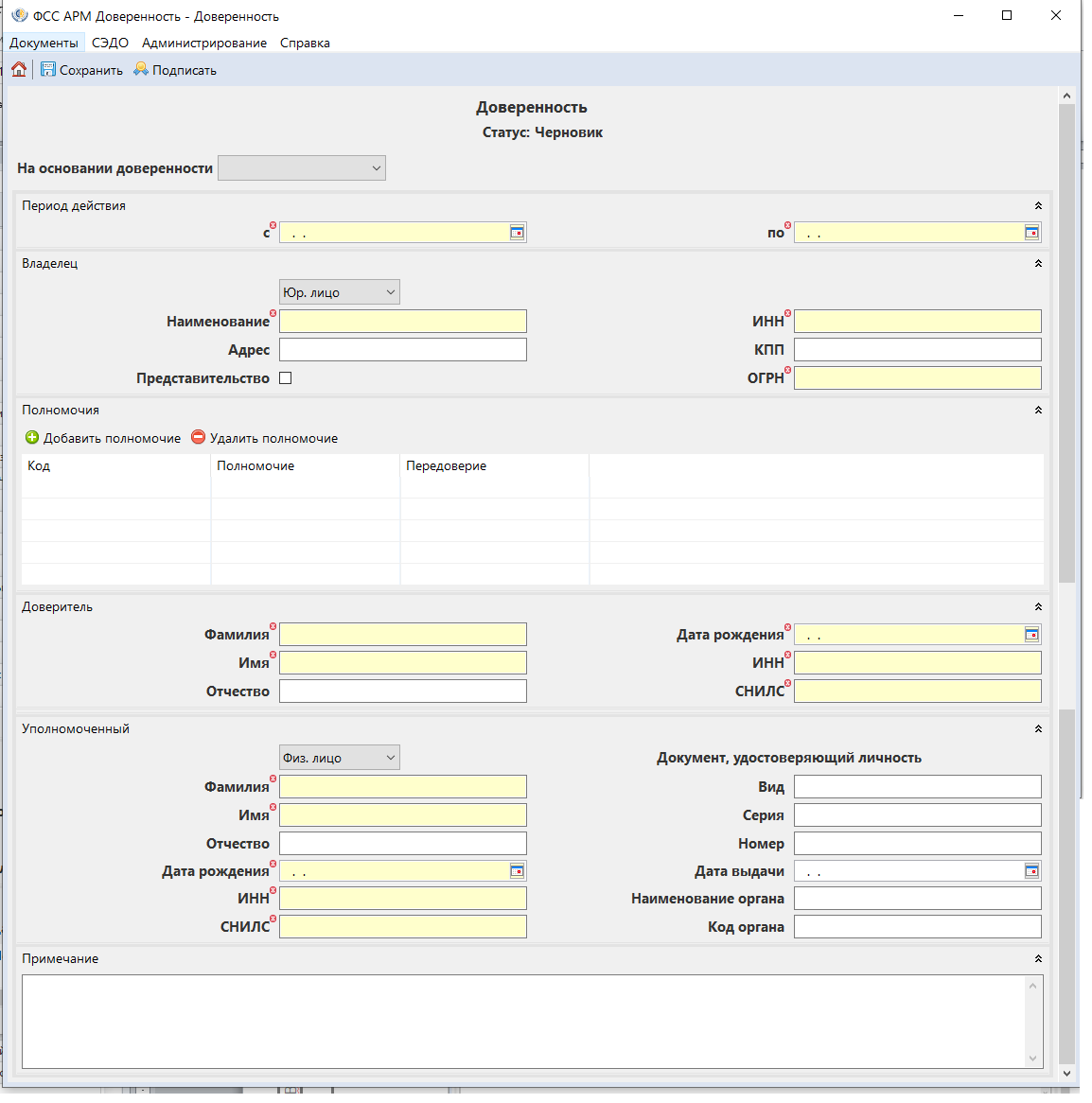 Рисунок 36 — Карточка создания доверенностиВ открывшейся форме заполнить поля с учетом их обязательности.Обязательные поля для выполнения операции подписания выделены желтым цветом и звездочкой (*).После открытия карточки необходимо заполнить данные по доверенности:Период действия:Период действия с* – дата начала действия машиночитаемой доверенности (формат ввода ДД.ММ.ГГГГ или выбор из календаря);Период действия по* – дата окончания действия машиночитаемой доверенности (формат ввода ДД.ММ.ГГГГ или выбор из календаря);Блок «Владелец» Тип* = «Физ. лицо»	Страхователь – выбрать, если владелец является страхователем;	Добровольно зарегистрированный – выбрать, если владелец является добровольно зарегистрированным;	Фамилия* – фамилия владельца машиночитаемой доверенности;	Имя* – имя владельца машиночитаемой доверенности;	Отчество – отчество владельца машиночитаемой доверенности;	Дата рождения* – дата рождения владельца машиночитаемой доверенности;	ИНН* – ИНН владельца машиночитаемой доверенности;	СНИЛС* – СНИЛС владельца машиночитаемой доверенности;	Рег. номер – регистрационный номер владельца машиночитаемой доверенности;Код подчиненности – код подчиненности владельца машиночитаемой доверенности (доступно, если выбран  тип «Добровольно зарегистрированный»). тип = «Юр. лицо» 	Наименование*  – наименование компании владельца машиночитаемой доверенности;Адрес – адрес компании владельца машиночитаемой доверенности;Представительство – признак представительства компании владельца машиночитаемой доверенности;ИНН* – ИНН владельца машиночитаемой доверенности;КПП – КПП владельца машиночитаемой доверенности;ОГРН* – ОГРН владельца машиночитаемой доверенности (доступно, если не стоит флаг «Представительство»). тип = «ИП»	Фамилия* – фамилия владельца машиночитаемой доверенности;Имя* – имя владельца машиночитаемой доверенности;Отчество – отчество владельца машиночитаемой доверенности;Дата рождения* – дата рождения владельца машиночитаемой доверенности;ИНН* – ИНН владельца машиночитаемой доверенности;СНИЛС* – СНИЛС владельца машиночитаемой доверенности;ОГРНИП* – ОГРНИП владельца машиночитаемой доверенности.Полномочия:Добавить полномочие – кнопка для добавления полномочия;Удалить полномочие – кнопка для удаления полномочия.Доверитель:Фамилия* – фамилия доверителя машиночитаемой доверенности;Имя* – имя доверителя машиночитаемой доверенности;Отчество – отчество доверителя машиночитаемой доверенности;Дата рождения* – дата рождения доверителя машиночитаемой доверенности;ИНН* – ИНН доверителя машиночитаемой доверенности;СНИЛС* – СНИЛС доверителя машиночитаемой доверенности.Уполномоченный тип = «Физ. лицо»Фамилия* – фамилия уполномоченного машиночитаемой доверенности;Имя* –  имя уполномоченного машиночитаемой доверенности;Отчество –  отчество уполномоченного машиночитаемой доверенности;Дата рождения* – дата рождения уполномоченного машиночитаемой доверенности;ИНН* –  ИНН уполномоченного машиночитаемой доверенности;СНИЛС* – СНИЛС  уполномоченного машиночитаемой доверенности;Вид –  вид документа удостоверяющего личность для уполномоченного машиночитаемой доверенности;Серия –  серия документа, удостоверяющего личность для уполномоченного машиночитаемой доверенности;Номер –  номер документа удостоверяющего личность для уполномоченного машиночитаемой доверенности ;Дата выдачи –  дата выдачидокумента удостоверяющего личность для уполномоченного машиночитаемой доверенности;Наименование органа –  наименование органа документа удостоверяющего личность для уполномоченного машиночитаемой доверенности;Код органа –  код органа документа удостоверяющего личность для уполномоченного машиночитаемой доверенности. тип = «Юр. лицо»Наименование* – наименование организации уполномоченного машиночитаемой доверенности;Адрес – адрес организации уполномоченного машиночитаемой доверенности;Представительство – признак представительства для организации уполномоченного машиночитаемой доверенности;ИНН* – ИНН уполномоченного машиночитаемой доверенности;КПП – КПП уполномоченного машиночитаемой доверенности;ОГРН* – ОГРН уполномоченного машиночитаемой доверенности (доступно, если не стоит флаг «Представительство»). тип = «ИП»Фамилия* – фамилия уполномоченного машиночитаемой доверенности;Имя* – имя уполномоченного машиночитаемой доверенности;Отчество – отчество уполномоченного машиночитаемой доверенности;Дата рождения* – дата рождения уполномоченного машиночитаемой доверенности;ИНН* – ИНН уполномоченного машиночитаемой доверенности;СНИЛС* – СНИЛС уполномоченного машиночитаемой доверенности;ОГРНИП*– ОГРНИП уполномоченного машиночитаемой доверенности;Вид – вид документа, удостоверяющего личность для уполномоченного машиночитаемой доверенности;Серия – серия документа, удостоверяющего личность для уполномоченного машиночитаемой доверенности; Номер – номер документа, удостоверяющего личность для уполномоченного машиночитаемой доверенности;Дата выдачи – дата выдачи документа, удостоверяющего личность для уполномоченного машиночитаемой доверенности;Наименование органа – наименование органа документа, удостоверяющего личность для уполномоченного машиночитаемой доверенности;Код органа – код органа документа, удостоверяющего личность для уполномоченного машиночитаемой доверенности. тип = «Эл. сертификат»Серийный номер сертификата – серийный номер сертификата уполномоченногоПримечание – поле ввода примечанияДля выбора полномочий нажать на кнопку «Добавить полномочие», система откроет модальное окно для выбора полномочий (см. Рисунок 37)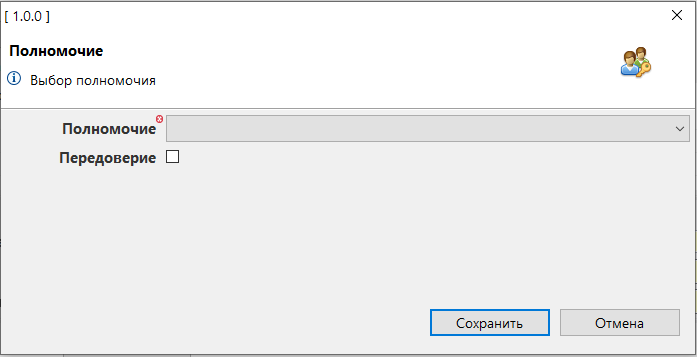 Рисунок 37 — Форма выбора полномочийПолномочие – выбор доступных полномочий. Если в списке поля «Полномочие» нет ни одного полномочия, то необходимо перейти к шагу 4.8.Если в списке поля «Полномочие» присутствует список, то необходимо выбрать полномочие.Передоверие – да, в случае передоверия.Нажать на кнопку «Сохранить». Система добавит полномочие в таблицу полномочий карточки доверенности.После заполнения всех обязательных полей карточки можно производить операцию сохранения или операцию подписания.Для сохранения доверенности необходимо нажать на кнопку «Сохранить» (см. Рисунок 38)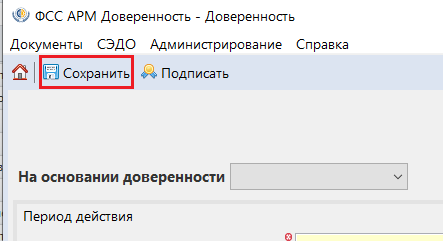 Рисунок 38 — Кнопка «Сохранить» в карточке доверенностиЕсли доверенность успешно сохранена, то переход к шагу 4.9.2.Если требуется подписать доверенность, то переход к шагу 4.9.3.Если в процессе сохранения возникли ошибки, то перейти к 5.1.Просмотр доверенностиВыбрать доверенность из списка доверенностей и нажать на кнопку «Открыть» (см. Рисунок 39). 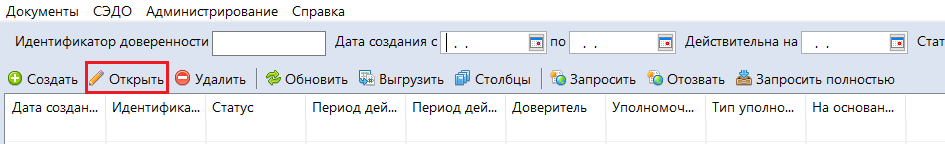 Рисунок 39 — Реестр доверенностей. Кнопка «Открыть»В случае если доверенность не выбрана и нажата кнопка «Открыть», появится уведомление о необходимости выбрать доверенность. После того, как доверенность будет выбрана и нажата кнопка «Открыть», система откроет карточку выбранной доверенности (см. Рисунок 40).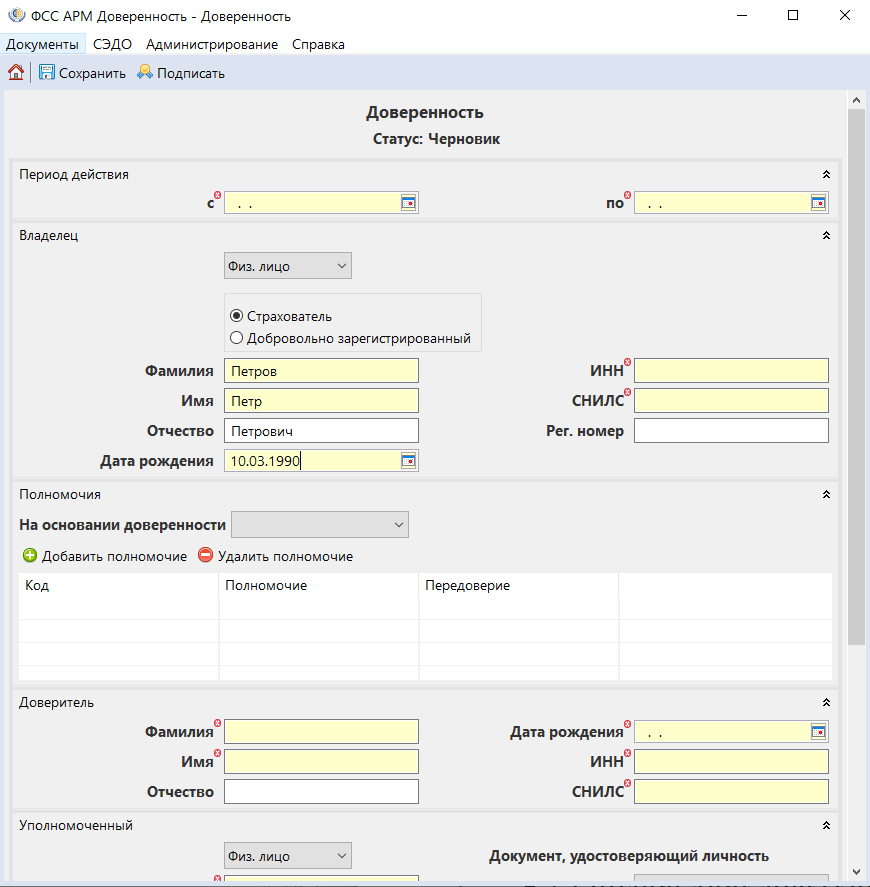 Рисунок 40 — Карточка доверенностиЕсли карточка успешно открыта, то переход к шагу 4.9.3.Если в процессе открытия карточки возникли ошибки, то перейти к 5.1.Подписание доверенностиОткрыта карточка доверенности с заполненными полями (см. Рисунок 41)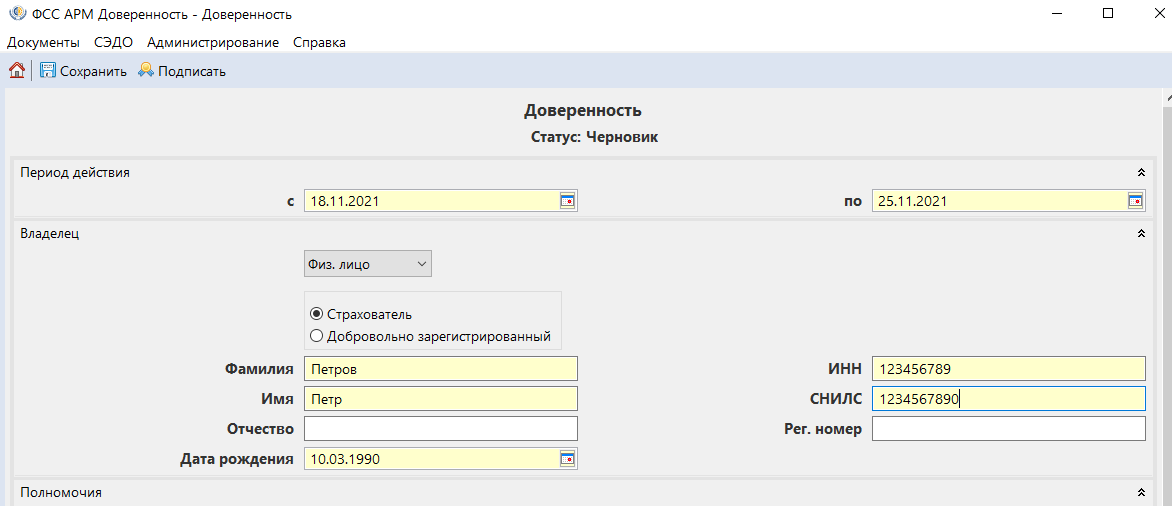 Рисунок 41 — Карточка доверенности с заполненными даннымиПодписание документа возможно пользователем, являющимся участником отзываемого документа. Для выполнения процедуры подписания необходимо нажать на кнопку «Подписать». Если данные по доверенности система рекомендует скорректировать, то перейти к шагу 4.9.1.Если данные для подписи МЧД не заполнены, то перейти к шагу 4.3.5Если доверенность успешно подписана, то перейти к шагу 4.9.4.Если в процессе подписания возникли критичные ошибки, то перейти к 5.1.Регистрация доверенностиОткрыта карточка доверенности в статусе = «Подписано» (см. Рисунок 42)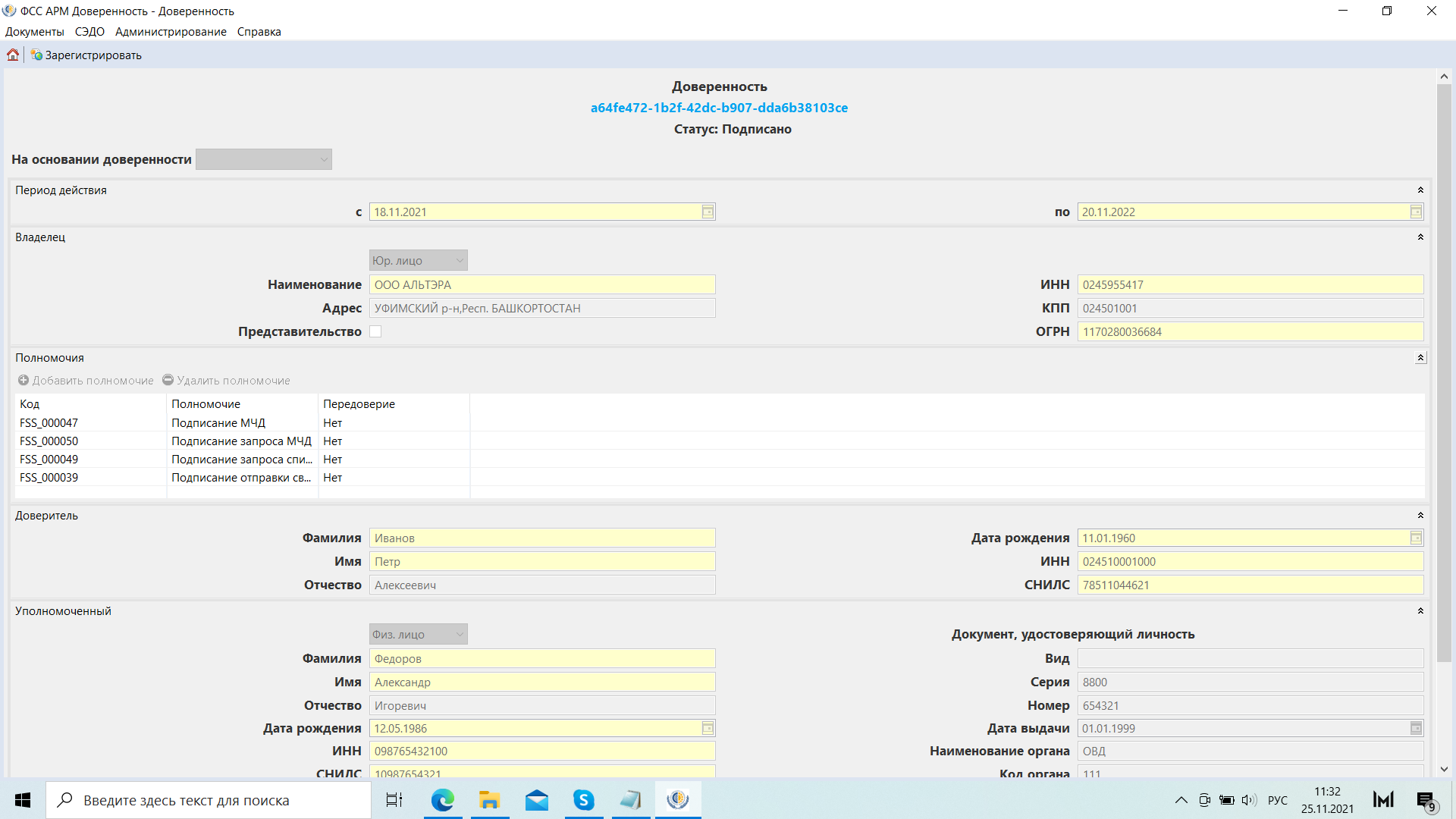 Рисунок 42 — Карточка доверенности в статусе = «Подписано»Нажать на кнопку «Зарегистрировать».В случае успешной отправки на регистрацию переход к шагу 4.5.1.Если в процессе отправки доверенности на регистрацию возникли ошибки, то перейти к 5.1.Отзыв ранее зарегистрированной доверенностиОткрыта карточка доверенности в статусе = «Зарегистрировано» (см. Рисунок 43)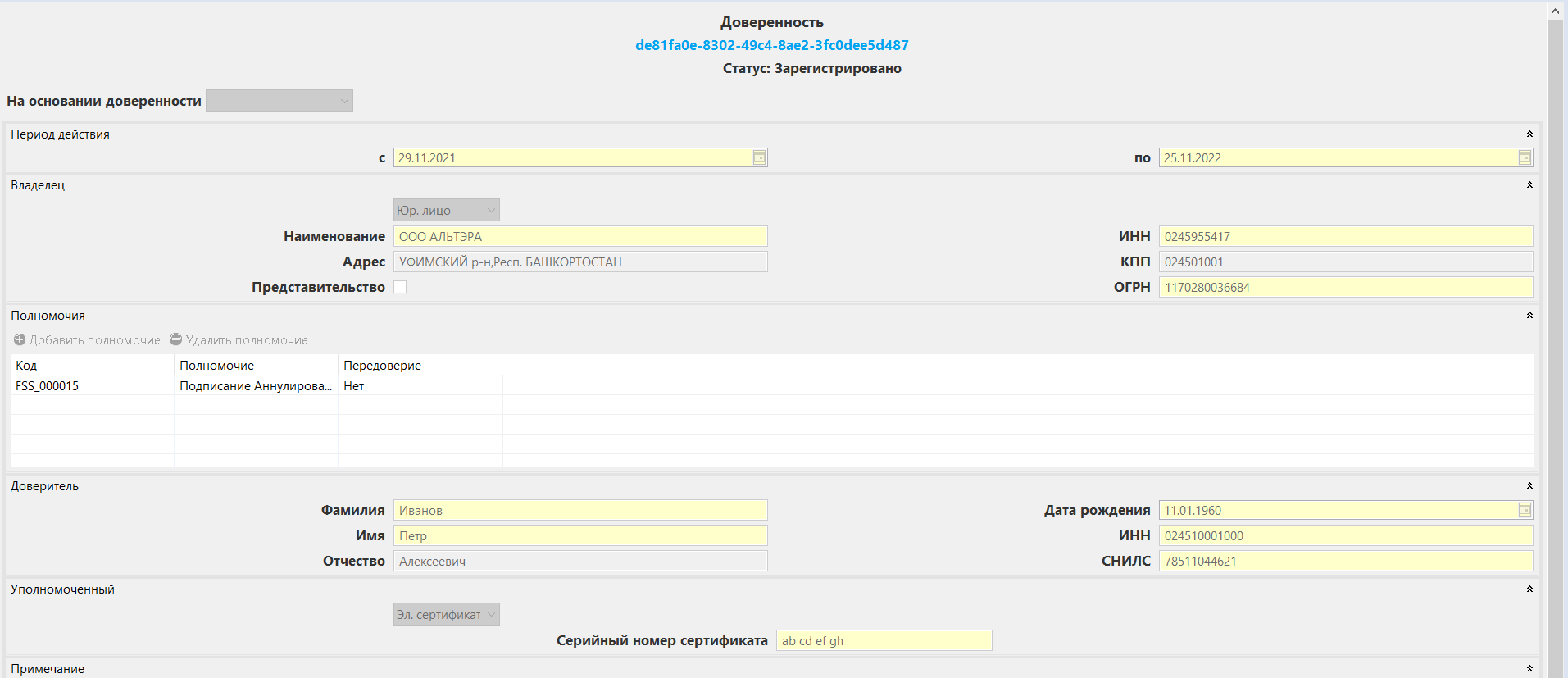 Рисунок 43 — Карточка доверенности в статусе = «Зарегистрировано»Нажать на кнопку «Отозвать».Система отобразит окно подтверждения отзыва (см. Рисунок 44)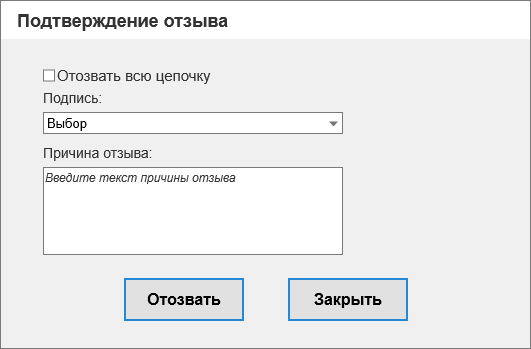 Рисунок 44 — Уведомление подтверждения отзываНажать на кнопку «Закрыть», если доверенность не нужно отзывать.Отозвать всю цепочку – да, если необходимо отозвать всю цепочку доверенностей.Подпись – выбор подписи.Причина отзыва – поле для ввода причины отзыва доверенности.При заданном признаке отзыва цепочки Система проверяет соответствие реквизитов Сертификата с реквизитами отзываемых документов.Нажать на кнопку «Отозвать». Система отобразит уведомление с подтверждением отзыва (см. Рисунок 45)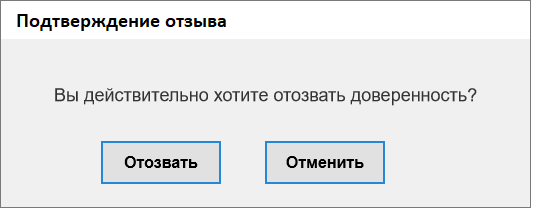 Рисунок 45 — Уведомление подтверждения отзываНажать на кнопку «Отменить», если доверенность не нужно отзывать.Нажать на кнопку «Отозвать», если доверенность нужно отозвать. Система отобразит окно подтверждения (см. Рисунок 46).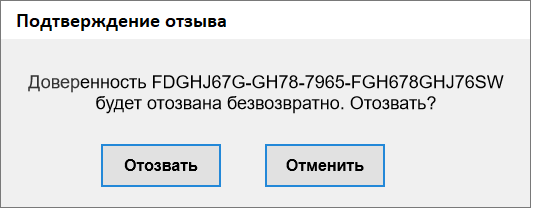 Рисунок 46 — Уведомление подтверждения отзываНажать на кнопку «Отозвать» для отзыва доверенности.Нажать на кнопку «Отменить», если доверенность не нужно отзывать.В случае успешной отправки доверенности на отзыв перейти к шагу 4.5.1.Если в ходе отправки доверенности на отзыв возникли ошибки, то переход к 5.1Удаление доверенностиВыбрать доверенность для удаления и нажать на кнопку «Удалить» (см. Рисунок 47)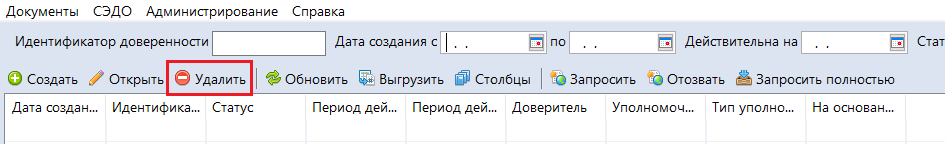 Рисунок 47 — Кнопка удаления доверенностиСистема отобразит уведомление с просьбой подтвердить удаление записи. Нажать на кнопку «Да» (см. Рисунок 48). 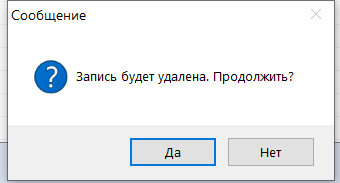 Рисунок 48 — уведомление подтверждения удаления доверенностиСистема осуществит удаление доверенности из списка.Если в процессе удаления возникли ошибки, то повторить предыдущее действие или перейти к 5.1;Выгрузка доверенности в xmlВыбрать доверенность для выгрузки в xml, и нажать на кнопку «Выгрузить» (см. Рисунок 49)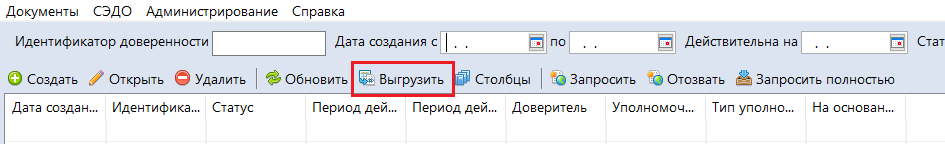 Рисунок 49 — Кнопка загрузки доверенности в xmlЕсли в процессе удаления возникли ошибки, то повторить предыдущее действие или перейти к 5.1;Деинсталляция АРМ «Доверенность»Открыть папку, где хранится установочный файл АРМ Доверенность fss_mchd_setup_1_0_0x64.exe (см. Рисунок 50)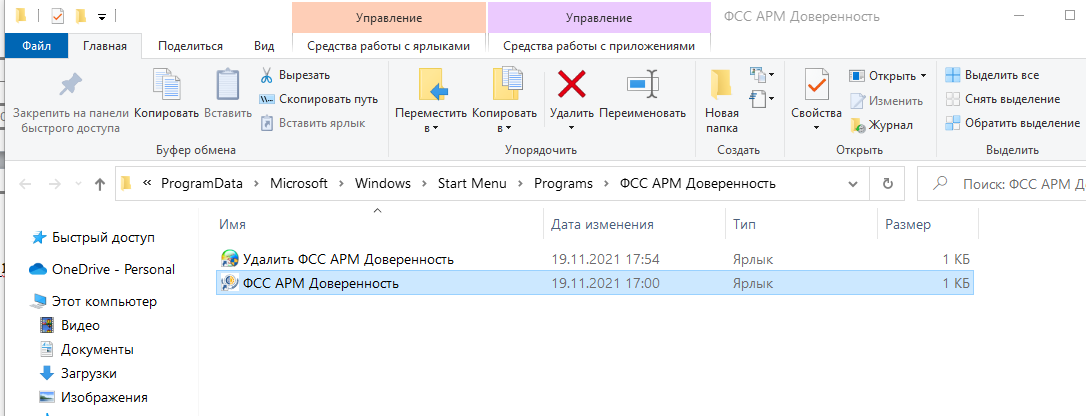 Рисунок 50 — Расположение установочного файла АРМ ДоверенностьЗапустить деинсталлятор «Удалить ФСС АРМ Доверенность».Система отобразит окно для подтверждения удаления АРМ Доверенность. Нажать на кнопку «Удалить» (см. Рисунок 51)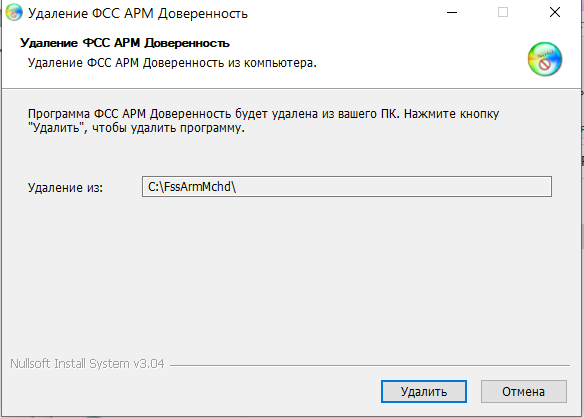 Рисунок 51 — Окно подтверждения удаления АРМ ДоверенностьАРМ Доверенность успешно удален.Если в процессе установки возникли ошибки, то перейти к 5.1.Аварийные ситуацииПри некорректном выходе из Системы (выключении компьютера до завершения работы программы), обрыве связи с сервером могут возникнуть захваты записей, если в момент сбоя пользователь находился в режиме редактирования. Для устранения проблемы следует восстановить подключение к серверу.Для минимизирования случаев возникновения таких ситуаций следует строго соблюдать правила завершения работы с Системой, описанные выше, а также, по возможности, не отвлекаться от режима редактирования записи до завершения операции (сохранения или отказа от сохранения сделанных изменений).Порядок обращения в службу технической поддержкиЭлектронное письмо в службу поддержки должно содержать:В заголовке письма должен быть указан функциональный компонент, при работе с которым возникла сложность, ошибка или вопрос (например, «АРМ Доверенность»).В теле письма должна быть приведена таблица со следующей информацией:К письму также должен быть прикреплен (при наличии) файл сертификата (*.cer) в заархивированном виде. Сертификат открытого ключа можно получить через: Открыть Internet Explorer, Сервис, Содержание, Сертификаты, выбрать сертификат, нажать Экспорт, Далее >, Нет, не экспортировать закрытый ключ, Далее >, Далее >, Обзор…, задать имя файла на локальном  диске Далее >, Готово. При работе АРМ. Доверенность необходимо прикрепить к письму файл-лог arm-mchd. Файл находится в дирекции установленного приложения, по умолчанию C:\FssArmMchd.Рекомендации по освоениюДля успешного освоения приложения необходимо иметь навыки работы с персональным компьютером, а также изучить:принципы работы с современными операционными системами семейства MS Windows;принципы работы с современными офисными приложениями семейства MS Office или OpenOffice.org, а также с интернет-браузерами;эксплуатационную документацию указанную в разделе 1.6.Определения, обозначения и сокращенияЛист регистрации измененийФонд социального страхования российской федерацииФедеральная государственная информационная система Единая интегрированная информационная система «Соцстрах» Руководство Пользователя АРМ «Доверенность» Подсистемы интеграционных потоков данных.Код документа: 83219291.62.01.11.А006.И3.03Листов 46НаименованиеОбозначениеРуководство пользователя АРМ «Доверенность»83219291.62.01.11.А006.И3.03Общее описание Системы83219291.62.01.11.А006.ПД.02Регламент работы с функциональным компонентом «Управление доверенностями» Подсистемы интеграции потоков данных(проект)83219291.62.01.11.А006.-.02Пользователь АРМ ДоверенностьЛК страхователя «Электронные доверенности»: https://lk.fss.ru/sv.htmlЛокальный носитель: fss_mchd_setup_1_0_0x64.exeАРМ «Доверенность»Меню «Администрирование» → «Настройки реквизитов организации»АРМ «Доверенность»Меню «Администрирование» → «Настройки соединения с базой данных»АРМ «Доверенность»Меню «Администрирование» → «Настройки соединения с базой данных»АРМ «Доверенность»Меню «Администрирование» → «Настройка сертификата для СЭДО»АРМ «Доверенность»Меню «Администрирование» → «Настройка сертификата для МЧД»АРМ «Доверенность»Меню «Документы» → «Реестр доверенностей»АРМ «Доверенность»Меню «СЭДО» → «Исходящие сообщения»АРМ «Доверенность»Меню «СЭДО» → «Входящие сообщения»АРМ «Доверенность»Меню «СЭДО» → «Входящие сообщения»АРМ «Доверенность»Меню «Документы» → «Реестр доверенностей»АРМ «Доверенность»Меню «Документы» → «Классификатор полномочий»АРМ «Доверенность»Реестр доверенностейНаименование поляОписаниеОбязательностьПример данныхИдентификатор доверенностиУникальный идентификатор доверенности присваиваемый автоматически при сохранении документа в СистемеДаe0977917-f2c8-4b8c-898f-405af2ccd14aСтатусАвтоматически определяемое значение согласно этапа работы с документомДаЧерновикНа основании доверенностиВыбор родительской доверенности. Ручной ввод или выбор из доступного списка.Нетc80b2745-3eb8-4d23-b2ec-2ca6035d54d1Дата созданияАвтоматически устанавливаемое значение при сохраненииДаДата создания: 19.11.2021 11:36:0Метка регистрацииМетка об успешном прохождении регистрации в Системе Фонда. Устанавливается автоматически.НетЗарегистрирована19.11.2021 11:36:08Дата отзываДата успешного отзыва из Системы Фонда. Устанавливается автоматическиНетДата отзыва: 18.11.2021 15:46:57Период действия сДата начала действия текущей доверенности. Не может быть менее даты выбранной родительской доверенности. Ручной ввод или выбор из календаря.Да19.11.2021Период действия поДата окончания текущей доверенности. Не может быть менее даты выбранной родительской доверенности. Ручной ввод или выбор из календаря.Да19.11.2022ВладелецВладелецВладелецВладелецТип владельцаВыбор значения из справочникаДаЮр.лицоВладелец - Юр.лицо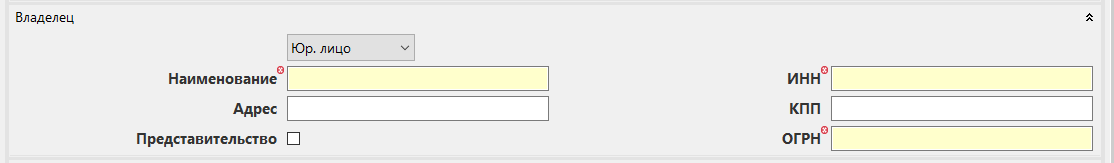 Владелец - Юр.лицоВладелец - Юр.лицоВладелец - Юр.лицоНаименованиеНаименование организации.Ручной ввод.ДаТюменский РО ФСС РФИННИдентификационный номер налогоплательщика. Ручной ввод.Да1234567890КППКод причины постановки. Ручной ввод.Нет123456789ОГРНОсновной государственный регистрационный номер. Ручной ввод. Отсутствует при выборе «Представительство»Да, если организация не является иностранным представительством1234567890123ПредставительствоПредставительство иностранной организации. Выбор. При отсутствия выбора следует заполнить поле «ОГРН»НетНетАдресАдрес организации. Ручной ввод.Нет258963, Тюменская область, г.Тюмень, ул.Советская, д.5Владелец – ИП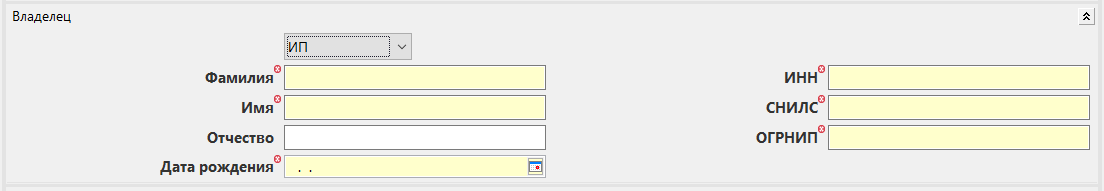 Владелец – ИПВладелец – ИПВладелец – ИПФамилияФамилия. Ручной ввод.ДаКарповИмяИмя. Ручной ввод.ДаВладимирОтчествоОтчество. Ручной ввод.НетИвановичДата рожденияДата рождения. Ручной ввод или выбор из календаря.Да01.05.1960ИННИдентификационный номер налогоплательщика. Ручной ввод.Да123456789012КППКод причины постановки. Ручной ввод.Нет123456789СНИЛССтраховой номер индивидуального лицевого счета. Ручной ввод.Да123-456-789 01ОГРНИПОсновной государственный регистрационный номер индивидуального предпринимателя. Ручной ввод.Да123456789012345Владелец – Физ.лицо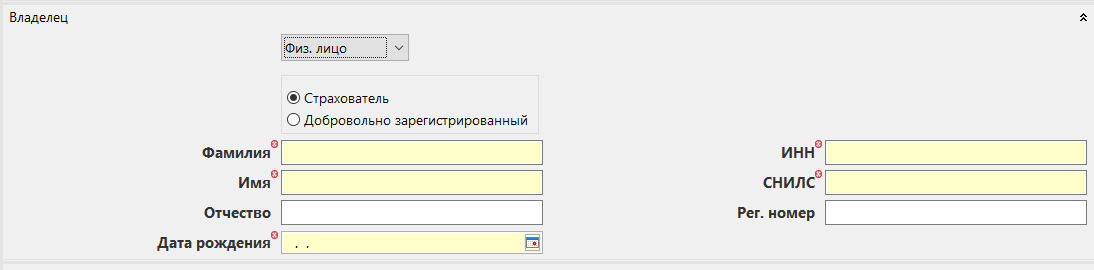 Владелец – Физ.лицоВладелец – Физ.лицоВладелец – Физ.лицоСтрахователь/Добровольно застрахованныйВыбор одного из параметров.НетСтраховательФамилияФамилия. Ручной ввод.ДаКарповИмяИмя. Ручной ввод.ДаВладимирОтчествоОтчество. Ручной ввод.НетИвановичДата рожденияДата рождения. Ручной ввод или выбор из календаря.Да01.05.1960ИННИдентификационный номер налогоплательщика. Ручной ввод.Да123456789012СНИЛССтраховой номер индивидуального лицевого счета. Ручной ввод.Да123-456-789 01Рег.номерРегистрационный номер Страхователя в Системе ФондаНет0202000025Код подчиненностиКод подчиненности. Первые 4 цифры определяют код обслуживающего филиала, 5я признак постановки на учет физ.лицаНет02023Полномочия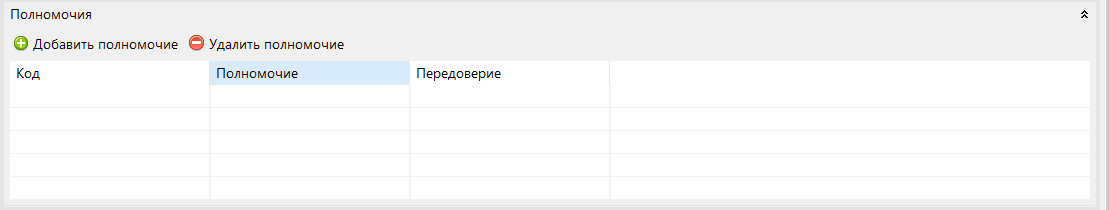 ПолномочияПолномочияПолномочияКодМнемоника полномочия. Заполняемое поле из ранее запрошенных полномочий на шаге 4.8ДаFSS_000140ПолномочиеНаименование полномочияДаПодписание МЧДПередовериеПризнак передоверияНетНетДоверитель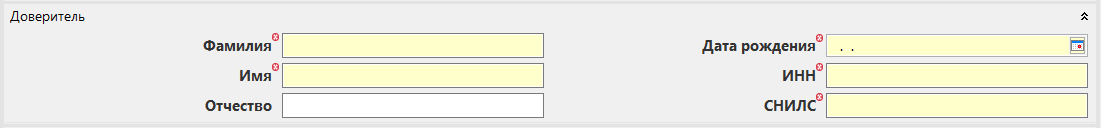 ДоверительДоверительДоверительФамилияФамилия. Ручной ввод.ДаКарповИмяИмя. Ручной ввод.ДаВладимирОтчествоОтчество. Ручной ввод.НетИвановичДата рожденияДата рождения. Ручной ввод или выбор из календаря.Да01.05.1960ИННИдентификационный номер налогоплательщика. Ручной ввод.Да123456789012КППКод причины постановки. Ручной ввод.Нет123456789СНИЛССтраховой номер индивидуального лицевого счета. Ручной ввод.Да123-456-789 01УполномоченныйУполномоченныйУполномоченныйУполномоченныйТип уполномоченногоВыбор значения из справочникаДаФиз.лицоУполномоченный – Юр.лицо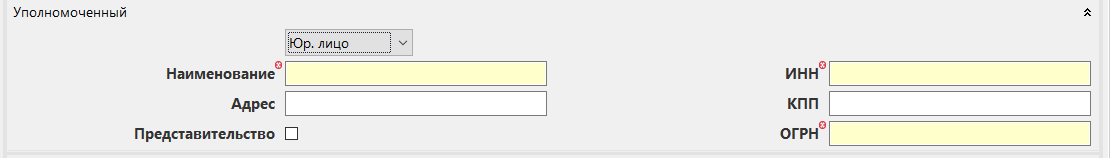 Уполномоченный – Юр.лицоУполномоченный – Юр.лицоУполномоченный – Юр.лицоНаименованиеНаименование организации.Ручной ввод.ДаТюменский РО ФСС РФИННИдентификационный номер налогоплательщика. Ручной ввод.Да1234567890КППКод причины постановки. Ручной ввод.Нет123456789ОГРНОсновной государственный регистрационный номер. Ручной ввод. Отсутствует при выборе «Представительство»Да, если организация не является иностранным представительством1234567890123ПредставительствоПредставительство иностранной организации. Выбор. При отсутствия выбора следует заполнить поле «ОГРН»НетНетУполномоченный – ИП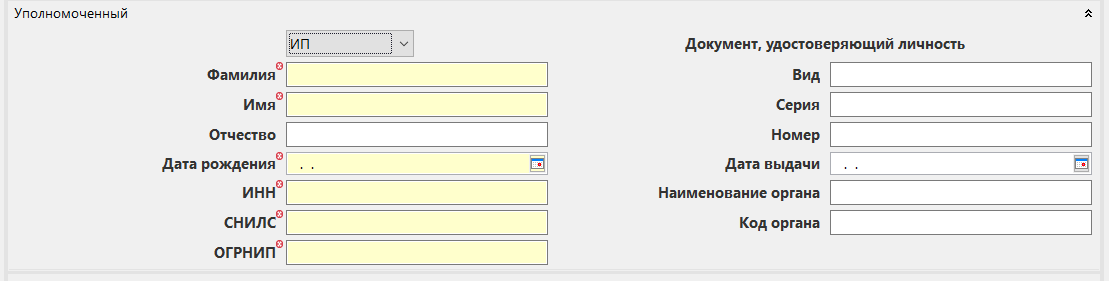 Уполномоченный – ИПУполномоченный – ИПУполномоченный – ИПФамилияФамилия. Ручной ввод.ДаКарповИмяИмя. Ручной ввод.ДаВладимирОтчествоОтчество. Ручной ввод.НетИвановичДата рожденияДата рождения. Ручной ввод или выбор из календаря.Да01.05.1960ИННИдентификационный номер налогоплательщика. Ручной ввод.Да123456789012КППКод причины постановки. Ручной ввод.Нет123456789СНИЛССтраховой номер индивидуального лицевого счета. Ручной ввод.Да123-456-789 01ОГРНИПОсновной государственный регистрационный номер индивидуального предпринимателя. Ручной ввод.Да123456789012345ВидВид документа удостоверяющего личность. Ручной ввод.НетСерияСерия документа удостоверяющего личность. Ручной ввод.НетНомерНомер документа удостоверяющего личность. Ручной ввод.НетДата выдачиДата выдачи документа удостоверяющего личность. Ручной ввод или выбор из календаря.НетНаименование органа, выдавшего документНаименование органа, выдавшего документ  удостоверяющего личность. Ручной ввод.НетКод органа, выдавшего документКод органа, выдавшего документ удостоверяющего личность. Ручной ввод.НетУполномоченный – Физ.лицо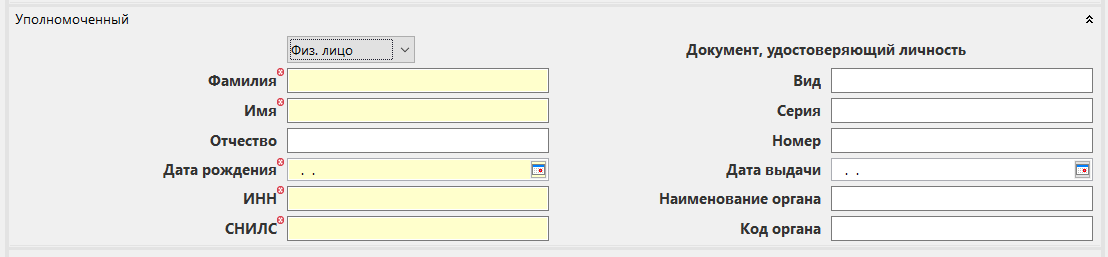 Уполномоченный – Физ.лицоУполномоченный – Физ.лицоУполномоченный – Физ.лицоФамилияФамилия. Ручной ввод.ДаКарповИмяИмя. Ручной ввод.ДаВладимирОтчествоОтчество. Ручной ввод.НетИвановичДата рожденияДата рождения. Ручной ввод или выбор из календаря.Да01.05.1960ИННИдентификационный номер налогоплательщика. Ручной ввод.Да123456789012СНИЛССтраховой номер индивидуального лицевого счета. Ручной ввод.Да123-456-789 01Уполномоченный – Эл.Сертификат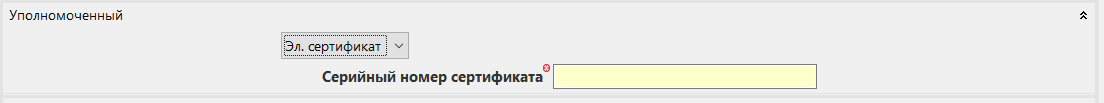 Уполномоченный – Эл.СертификатУполномоченный – Эл.СертификатУполномоченный – Эл.СертификатСерийный номер СертификатаСерийный номер Сертификата, применяемого для подписания Электронных документов при взаимодействии с Системой Фонда в рамках перечисленных в текущем документе полномочий.ДаПримечаниеТекст с дополнительной информацией или пометками для документа. Ручной ввод.НетАРМ «Доверенность»Реестр доверенностейАРМ «Доверенность»Карточка доверенности в статусе «Черновик»АРМ «Доверенность»Карточка доверенности в статусе = «Подписано»АРМ «Доверенность»Карточка доверенности в статусе = «Зарегистрировано»АРМ «Доверенность»Реестр доверенностейАРМ «Доверенность»Реестр доверенностейЛокальный носитель: fss_mchd_setup_1_0_0x64.exeНаименование субъекта РФ:Например, Краснодарский крайНаименование ТОФ или ЮЛ:Например, РО по Краснодарскому краюОГРН ЮЛ:Например, 1062310039802ОГРН можно уточнить, воспользовавшись сервисом https://egrul.nalog.ruФИО контактного лица, должность:Например, Иванов Иван ИвановичДолжность контактного лица:Например, Начальник отделаКонтактные данные (телефон, адрес эл. почты):Например, +7 999 999 9999Ivanov@kkgov.ruДата и время возникновения проблемы:Например, 15.10.2021 10:00Параметры  рабочего места пользователя (название операционной системы, интернет браузера и номера их версий, номер версии криптопровайдера, антивирусы):Например, - Windows 7- Internet Explorer 11 (узнать версию можно выбрав в меню браузера: Сервис, О программе).- Крипто Про CSP 3.6 (узнать версию можно через Пуск, Все программы, Крипто-Про, КриптоПро CSP, в открывшемся окне Версия продукта) Подробное описание обращения (точная последовательность действий, описание системных ошибок, в обязательном порядке снимки экрана (скриншоты) с  действиями, которые привели к проблеме или ошибке, и снимки экрана (скриншоты) с проявлением ошибки или проблемы):Приводится подробное описание проблемы со скриншотамиUUID МЧД (Идентификатор доверенности)Например, bd5d72ca-ab26-4417-834f-240ef63499c5UUID сообщения СЭДО (При работе в АРМ. Доверенности необходимо при наличии ошибки в входящем или исходящем сообщении, а также при ошибкиепосле получения сообщения или отправке информации в СЭДО)Например,90896269-64f0-4a4c-8319-10465e462659Обозначение, сокращениеОпределениеАИСАвтоматизированная информационная системаАРМАвтоматизированное рабочее местоАСАвтоматизированная система. БДБаза данныхВКВрачебная комиссияГЕОПГосударственная единая облачная платформа «Гособлако»ЕИИСЕдиная интегрированная информационная система «Соцстрах» ФСС РФЕПГУЕдиный портал государственных услугИСИнформационная системаИАСИнформационная аналитическая системаККнопка интерфейсаЛКЛичный кабинетМБДModel-based definition – цифровое определение продуктаМВГУФК «МВГУ» подсистемы предоставления государственных услуг в электронном виде и реализации межведомственного взаимодействия ФГИС ЕИИС «Соцстрах».МОМедицинская организацияМСЭУчреждения медико-социальной экспертизыМЧДМашиночитаемая доверенностьПАКПрограммно-аппаратный комплексПОПрограммное обеспечениеРФРоссийская Федерация.СМЭВСистема межведомственного электронного взаимодействия.СНИЛССтраховой номер индивидуального лицевого счётаСУБДСистема управления базами данныхТОФТерриториальный орган Фонда.ФФорма интерфейсаФСС РФ, ФондФонд социального страхования РФ.ФГИС ЕИИС «Соцстрах», ЕИИСФедеральная государственная информационная система Единой интегрированной информационной системы «Соцстрах» ФСС РФ.ФКФункциональный компонентФК Управление доверенностямиФК «Управление доверенностями» Подсистемы интеграции информационных потоков данныхФК ШПДФК «Шлюз приёма ЭД» подсистемы открытых сервисовФССФонд социального страхованияФСТЭКФедеральная служба по техническому и экспортному контролюЦАЦентральный аппарат Фонда социального страхованияЭПЭлектронная подписьИзмНомера листов (страниц)Номера листов (страниц)Номера листов (страниц)Номера листов (страниц)Всего листов (страниц) в док.№ разреш. документаПодписьДатаПримечаниеИзмИзменённыхЗаменённыхНовыхАннулированныхВсего листов (страниц) в док.№ разреш. документаПодписьДатаПримечание